政府采购需求书一、采购标的需实现的功能或者目标，以及为落实政府采购政策需满足的要求：（一）、随着我院业务范围的不断扩大，业务量日益增多，病种也越来越复杂，增强我院的医疗设备及专业水平，为更好的服务于广大群众。由于目前我院的医疗设备短缺，多种设备需要购进补充及更新。所以为了提高我院能够充分的满足患者的治疗救治，必须充分保障医疗设备条件，才能更好的服务于患者，满足他们的就医需求，特购置医疗设备一批。（二）、为落实政府采购政策需满足的要求：（1）《关于中国环境标志产品政府采购实施的意见》（财库[2006]90号）； （2）《关于开展政府采购信用担保试点工作的通知》（财库【2011】124号）；（3）《关于印发《政府采购促进中小企业发展暂行办法》的通知》（财库【2011】181号）；（4）《财政部、司法部关于政府采购支持监狱企业发展有关问题的通知》（财库【2014】68号）；（5）《关于促进残疾人就业政府采购政策的通知》（财库【2017】141号）等二、供应商资格：投标人必须符合《中华人民共和国政府采购法》第二十二条的相关规定1、企业法人的三合一营业执照原件或含二维码的营业执照复印件盖公章（现场核查）；2、法定代表人授权书原件及被授权人身份证原件，法人本人参与投标提供法人资格证明及法人身份证原件；3、法定代表人或被委托人：由社保部门或税务局出具的投标单位缴纳的社保证明和个人缴纳的社保明细表原件（近半年任意4个月的社保缴费凭证及个人缴费明细）；被委托人必须是投标单位正式员工；4、2020年或2021年的财务审计报告原件（新成立公司不足一年的提供近三个月内有效的银行资信证明）；5、在税务局依法缴纳近半年任意三个月税收证明的良好记录；（或由税务局出具的无拖欠税收证明）6、在“信用中国”网站（http://www.creditchina.gov.cn）、中国政府采购网（http://www.ccgp.gov.cn）上的无不良行为记录网上截图；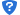 7、在参加政府采购活动中前三年内无重大违法记录的承诺书；8、针对本次采购项目《反商业贿赂承诺书》的书面声明；9、投标商需提供：《医疗器械生产许可证》或《医疗器械经营许可证》及《二类医疗器械经营备案凭证》（其他类产品不做要求）；10、本项目不接受联合体；三、采购标的需执行的国家相关标准、行业标准、地方标准或者其他标准、规范：1、吊塔：吊塔必须经中国国家标准委员会或国家质量技术监督局认证，采用国际标准产品标志证书，采用标准要求为国际标准编号: 11197- 2004，提供证书证明2、麻醉吊塔：吊塔必须经中国国家标准委员会或国家质量技术监督局认证，采用国际标准产品标志证书，采用标准要求为国际标准编号: 11197- 2004，提供证书证明3、腔镜吊塔：吊塔必须经中国国家标准委员会或国家质量技术监督局认证，采用国际标准产品标志证书，采用标准要求为国际标准编号: 11197- 2004，提供证书证明4、吊桥：执行行业标准5、冷光源蓝光灯：设备的安全要求应符合GB 9706.1-2007、GB 9706.19-2000和GB7247.1-2012的规定、设备的电磁兼容要求应符合YY0505-2012以及GB9706.19-2000的规定。6、LED无影灯（双头）：《中华人民共和国医药行业标准》YY 0568-2005及《中华人民共和国国家标准》YY 0627-20087、移动式无影灯：《中华人民共和国医药行业标准》YY 0568-2005及《中华人民共和国国家标准》YY 0627-20088、TDP理疗灯：《中华人民共和国医药行业标准》YY 0568-2005及《中华人民共和国国家标准》YY 0627-20089、骨科透视手术床：《中华人民共和国国家标准》GB/T26340-201010、电动翻身床：《中华人民共和国国家标准》GB/T26340-201011、转运床：《中华人民共和国国家标准》GB/T26340-201012、患者转运床(手术对接车)：《中华人民共和国国家标准》GB/T26340-201013、手术对接车：执行相关标准。14、检查床：《中华人民共和国国家标准》GB/T26340-201015、多功能病床：《中华人民共和国国家标准》GB/T26340-201016、普通双摇床：《中华人民共和国国家标准》GB/T26340-2010四、采购实施计划主要内容： 1、采购内容：第一包：医疗设备一批，简要描述：吊塔、麻醉吊塔、腔镜吊塔、吊桥、冷光源蓝光灯、LED无影灯（双头）、移动式无影灯，预算金额：3684000元第二包：医疗设备一批，简要描述：TDP理疗灯、骨科透视手术床、电动翻身床、转运床、患者转运床(手术对接车)、手术对接车、检查床、多功能病床、普通双摇床，预算金额：1953700元2、开展采购活动的时间安排：①、时间：2022年 3 月 28日起至2022年 4月 4日上午10:30-13:30时及下午16:00-19:00时（北京时间)节假日除外
②、方式：登录新疆政府采购网政采云线上获取③、开户行信息：账户名称：新疆锦天恒业工程项目管理有限公司账号：860080012010104842233开户行：新疆喀什农村商业银行股份有限公司丝路支行④、递交投标文件时间：投标书应于2022年 4 月22日上午11：00前（北京时间）提交到开标现场。⑤、开标时间：2022年 4月 22日上午11：00时（北京时间）3、开标地点：莎车县莎车宾馆会议中心4、采购组织形式：委托中介采购（机构代理采购）5、委托代理安排：新疆锦天恒业工程项目管理有限公司6、采购包划分与合同分包：分为二个包7、采购方式：公开招标8、竞争范围：全国9、评审规则：综合评分评标委员会根据招标文件规定的评标标准和方法，对投标文件进行全面审核，主要审查投标文件的完整性、符合性以及投标报价的合理性是否满足招标文件中的有关规定。综合评分法，是指响应文件满足采购文件全部实质性要求且按评审因素的量化指标评审得分最高的供应商为成交候选供应商的评审方法。评审时，评审小组各成员应当独立对每个有效响应的文件进行评价、打分，然后汇总每个供应商每项评分因素的得分。符合《政府采购公开招标采购方式管理暂行办法》（财库[2014]214号）中第三条第三项的规定和执行统一价格标准的项目，其价格不列为评分因素。有特殊情况需要在上述规定范围外设定价格分权重的，应当经本级人民政府财政部门审核同意。五、采购标的内容、数量，包括技术要求和商务要求：六、采购标的的验收标准：验收主体：莎车县人民医院、本次项目的中标单位及具体使用部门验收时间：具体以签订合同为准验收方式：组成验收小组，邀请中标单位及实际使用部门参与验收验收程序：应当邀请实际使用人参与验收，甲方也可邀请第三方专业机构进行验收，并出具验收人员名单及意见，验收时严格按照采购合同对每项技术、服务、安全标准的情况进行验收，并出具验收报告，验收结果报告由参与验收所有人员共同签署并存档。验收合格后，甲方根据采购合同支付采购资金，并报送本级财政部门，对验收不达标的设备，所发生的一切费用及给甲方造成的经济；损失，均由中标公司承担；甲方保留追究其经济及法律责任的权利验收内容：医疗设备一批验收标准：符合国家产品标准，以最终验收小组及产品验收报告为准七、采购标的的其他技术、服务等要求；根据采购内容及招标文件规定，按实际要求进行保修。八、需要满足的其他技术规格要求；1、设备名称：医疗设备2、维保期限：按招标文件具体要求进行保修3、设备使用单位：莎车县人民医院九、一般性审查和重点审查：（一）该项目是一般性审查还是重点审查？（对应选择）1、一般性审查√2、重点审查3、采购单位审查人员姓名：关宏祥审查时间：根据项目实施进度来定。                                        采 购 单 位：                                     2022年3月23日标项序号标项名称数量预算金额(元)单位简要规格描述第一包医疗设备13684000批吊塔、麻醉吊塔、腔镜吊塔、吊桥、冷光源蓝光灯、LED无影灯（双头）、移动式无影灯第二包医疗设备11953700批TDP理疗灯、骨科透视手术床、电动翻身床、转运床、患者转运床(手术对接车)、手术对接车、检查床、多功能病床、普通双摇床